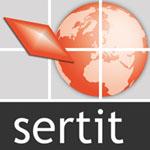 Invités : B. Allenbach, S. Battiston, S. Clandillon, P. de Fraipont, M. de Mathelin, H. Giraud, J.-F. Kong, C. Meyer, N. Tholey, H. Yésou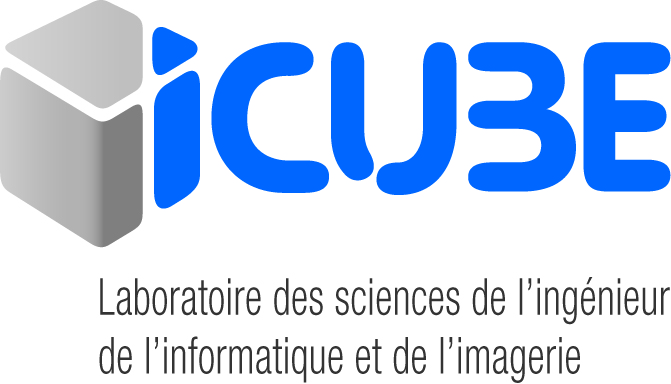 Excusés : N. TholeyRH-Démission de Sadri Haouet (fin de mission au 23/06/2017)-Accueil de Nathalie Morin le 15/05/2017 – GEOFOREST-Accueil de Julien Briant et Mélanie Velten le 22/05/2017 - TOPOGEO(Un 3ème recrutement a été validé compte tenu de la charge de travail et du départ de Sadri Haouet, ainsi le candidat a été sélectionné sur le positionnement final à l’issue des recrutements TOPOGEO)-Entretiens professionnels :Consignes transmises dans le mail du 25/04/2017RAPPEL :Tous les personnels travaillant en cartographie rapide doivent effectués un entretien avec Stephen Clandillon et Stéphanie Battiston (échanges et amélioration des process, recensement des besoins…)Logistique-Salle Visio-Postes téléphoniquesEvénements-18/05/2017 à 14h30 : Visite de la députée européenne Anne Sanders-31/05/2017 : Conseil scientifique du SERTITProgramme prévisionnel :CONSIGNE : Sujets à aborder soit 15-20' par groupe de sujets (repris et modifié du CR du Conseil scientifique du 09/02/2016)SUJET : Données satellitaires et classification dynamique de la végétation // Détection de changement de bati sur images multi-bandesMIV SERTITSUJET : Etude des lacs (aspect modélisation)Pierre André Garambois MecaFlu, Hervé Yésou SERTIT, ?? TRIOSUJET : Plate-forme FoDomuSTBaptiste Lafabrègue SDC - (Robin Faivre) SERTITSUJET: Extracting information & picking out trends captured in the Atlas imagesJohn Wandeto (hors équipe)SUJET: Introduction de l'infrarouge thermique dans les activités du SERTITLaure Roupioz TRIO - (Jérôme Maxant) SERTITSUJET : La cartographie rapide Semi-automatisée (3D, OTB, Formations, ...)Fahd Benatia, Mathias Studer SERTITSUJET: Modélisation 3D des inondations ?SERTIT-MecaFlu ?-04 et 05/09/2017 : INSPIRE 2017-18-19/05/2018 ActInSpace à Strasbourg ?Objectifs d’ActInSpace :Identifier des futurs candidats pour l’ESA BIC Sud France et les incubateurs partenairesDévelopper l’esprit d’entrepreneuriat chez les jeunesDémontrer que le spatial est un vecteur d’innovationParticiper à l’adoption et la réutilisation des technologies et données issues du spatialKey dates :Lancement de l’édition 3 lors du salon du Bourget 2017 (19-23/06/2017 au salon international de l’aéronautique et de l’espace Paris Bourget) avec présentation de l’avancement des start-up de l’édition 2.Le Weekend dans chaque ville de l’édition 3 les 18/19 mai 2018.Finale France/Europe fin juin 2018 lors du Toulouse Space Show.Présentation des vainqueurs de chaque continent (présence ou vidéo) le 16 octobre 2018 à Bremen lors du congrès de l’IAF (International Astronautical Federation).DEMANDE : Didier Lapierre (CNES) propose que cette année encore Strasbourg fasse partie des villes participantes (+ de 50 villes attendues dans le monde). En 2018, l’ISU ne pourra pas participer à l’événement. Le SERTIT est ainsi sollicité.CF PlaquetteCF Cahier des chargesProjets/contrats-Projet Tosca porté par Henri Giraud :3 000€ vont être perçu sur la ligne CNRS-TOSCA SERTIT-A2S FNADT :La justification de l’utilisation des fonds se fera au mieux fin 2017 sinon début 2018. Comme vu avec le FNADT, le paiement pourra intervenir en 2018.A FAIRE : justifier pour début novembre les crédits FNADT + autofinancement.-Dragon 3 : solde en cours de reversement (CNE non transféré)-Dragon 4 :Précisions sur les financements :20 k€ pour assurer la participation des Leader Investigateur (moi) et Principal Investigateur (C. Kuentzer, Chef de service au DLR et Pr S. LOISELLE de l’Univ de Sienne, Italie) aux symposium ESA DRAGON en Europe/Chine50 k€ pour financer un Young Scientist, (un PhD ou 3 MSC (période 2017-2020))Cofinancement proposé : Région, Carnot à défaut-POPSCAN phase6 :Fin étape 2 : Envoi du rapport (draft) de fin d’étape2 et en attente des retours du CNES, réunion de fin d’étape 2 effectuée et démarrage de l’étape 3 qui porte sur la production d’une série de grilles de population mondiale (26 grilles au total) -EUGENIUS :Progress Review à Bruxelles le 24/04 avec le Project Officer, ainsi que 2 experts de la Commission et les partenaires du projet (TErranis, SpaceBEl, TErraspatium, Planetek) ; la revue s’est très bien passée, le projet est considéré comme ayant bien démarré, bons contacts avec les experts (l’une d’elles, Mme Schuhmacher, était déjà impliquée dans les GMES Services Elements de l’ESA (RESPOND) et connaissait le SERTIT). Démarrage des activités de préparation des produits pilotes à livrer fin de l’été.-Copernicus Relay :Réunion des Copernicus Relays et Academies français le 03/05 à Paris pour se présenter mutuellement, échanger sur les activités Relays et Académies, et revoir ensemble la version draft actuelle du vision paper  conjoint de la France, l’Allemagne et l’Italie (intégrant notamment les inputs des Copernicus Relays et Académies) ; ce vision paper sera envoyé prochainement à la Commission et servira pour préparer l’appel d’offre relatif  au FPA (devant sortir fin mai – début juin) (CF Réunion Equipe de Direction SERTIT 2017-02-20 CR)-Copernicus Master promotion-Copernicus EMS R&R EMSN-035 : Economic impacts of floods on agriculture sector in Centre Val de Loire, FranceTravaux en cours-Cartographie rapide--Liste des activations--Réunion de travail du 10/05/2017A FAIRE : Réunion de restitution avec Michel ?Divers-Campagne carte de visite (CF mail du 11/05/2017) Deadline : 23 mai 2017-Prochaines réunions :29/05/2017 : Réunion Equipe de direction SERTIT31/05/2017 : Conseil Scientifique SERTIT08/06/2017 : COS SERTITRéunion Equipe de Direction Plate-forme SERTIT du 15/05/201709h30-12h00 Salle B127 - ICube Site Illkirch